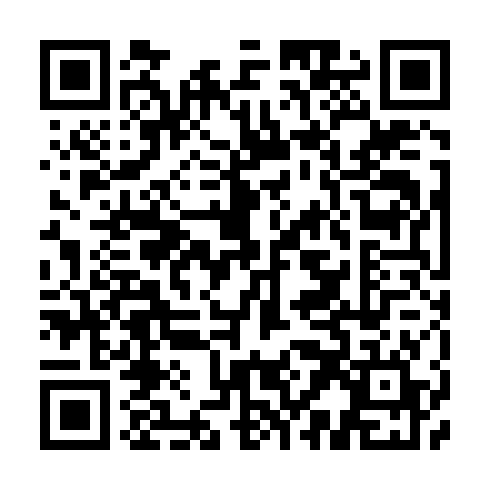 Ramadan times for Wielgomlyny Poduchowne, PolandMon 11 Mar 2024 - Wed 10 Apr 2024High Latitude Method: Angle Based RulePrayer Calculation Method: Muslim World LeagueAsar Calculation Method: HanafiPrayer times provided by https://www.salahtimes.comDateDayFajrSuhurSunriseDhuhrAsrIftarMaghribIsha11Mon4:134:136:0311:513:455:405:407:2312Tue4:104:106:0111:503:465:415:417:2513Wed4:084:085:5911:503:475:435:437:2714Thu4:054:055:5611:503:495:455:457:2915Fri4:034:035:5411:503:505:465:467:3116Sat4:014:015:5211:493:515:485:487:3317Sun3:583:585:5011:493:535:505:507:3418Mon3:563:565:4711:493:545:515:517:3619Tue3:533:535:4511:493:555:535:537:3820Wed3:513:515:4311:483:575:555:557:4021Thu3:483:485:4111:483:585:565:567:4222Fri3:453:455:3811:483:595:585:587:4423Sat3:433:435:3611:474:015:595:597:4624Sun3:403:405:3411:474:026:016:017:4825Mon3:383:385:3211:474:036:036:037:5026Tue3:353:355:2911:464:056:046:047:5227Wed3:323:325:2711:464:066:066:067:5428Thu3:303:305:2511:464:076:086:087:5629Fri3:273:275:2311:464:086:096:097:5830Sat3:243:245:2011:454:096:116:118:0031Sun4:214:216:1812:455:117:137:139:021Mon4:194:196:1612:455:127:147:149:042Tue4:164:166:1412:445:137:167:169:063Wed4:134:136:1112:445:147:187:189:094Thu4:104:106:0912:445:157:197:199:115Fri4:084:086:0712:435:177:217:219:136Sat4:054:056:0512:435:187:227:229:157Sun4:024:026:0312:435:197:247:249:178Mon3:593:596:0012:435:207:267:269:209Tue3:563:565:5812:425:217:277:279:2210Wed3:533:535:5612:425:227:297:299:24